COLEGIO BILINGÜEREINO UNIDOAprobación Oficial No. 11658 del M.E.N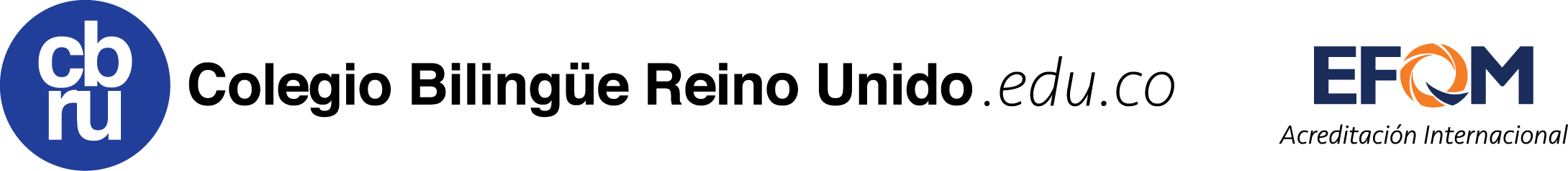 PREESCOLAR-PRIMARIA BACHILLERATO MIXTO LISTA DE TEXTOS Y UTILES ECOLARES AÑO 2019Carrera 70 a No. 56 a 04 SurVilla del rio Teléfonos: 204 77 87 – 7 10 59 69Bogotá, D.C PRE-KINDERTEXTOSEDITORIAL EUREKAINTEGRADO UNIVERSO PREESCOLAR – PRE-JARDÍN NOCHE (plan lector) RICHMONDTIPPY TOES 1MATERIAL PEDAGOGICO:1 Cuaderno Pre-cuadritos A   MPC 12 Cuadernos Rengloncitos MPC 11 Resma de papel base 75 gr. tamaño carta1 Caja de colores grande gruesos x 12 unidades12 Lápices negros gruesos 2 carpeta de cartón tamaño oficio con gancho legajador 1 caja grande de plastilina, 1 caja de plumones, 1 pincel, 1 juego didáctico, 1 caja de crayolas gruesas1 caja de temperas, 1 delantal plástico, 1 paquete de cartulinas iris 1 colbón, 3 pliegos de papel crepe (colores surtidos), 2 tajalápiz gruesos, 3 borradores de nata grandes, 1 marcador permanente azul¼ de foamy escarchado, 1 tabla para punzar con punzón1 cepillo de dientes marcados, 1 crema dental, 1 vaso plástico marcado 1 rollo de toallas de cocinaINICIACION DE CLASES PERIODO 2019Enero 21 a 30: Planeación y programación del P.E.I, capacitación y perfeccionamiento docenteEnero 30: Bienvenida e iniciación de clases de  preescolar, primaria y bachillerato, estudiantes nuevos.Febrero 1: Iniciación de clases  de todos los estudiantes de pre-escolar, primaria y bachillerato.Febrero 16: OPEN DAY. Encuentro de tutores padres de familia y revisión de material pedagógico.HORA DE CLASES  JORNADA UNICA ENTRADA 6:15 A.M SALIDA 2:30 P.MOBSERVACIONES GENERALESLos estudiantes se presentan con el uniforme de diario completoNo se permite el uso de joyas, ni artefactos tecnológicos. El colegio no se responsabiliza  de perdida de éstos.Los cuadernos y libros para todos los cursos deben ser debidamente marcados y forrados con el papel contac transparente.Todos los estudiantes de pre-escolar asistirán con una escarapela laminada con fotografía y datos de identificación la primera semana.La lonchera debe marcarse con el nombre completo. Incluirá menú tipo onces y tipo almuerzo en caso de que no tomen servicio de restaurante en el colegio, también portarán servilletas diariamente. La sudadera, saco, chaqueta y delantal debe marcarse con nombre completo y debe portarse de  acuerdo al horario. El colegio no acepta el uso de cuadernos con imágenes sugestivas (modelos con traje de baño, etc.)No se permite recibir por secretaria alimentos n i material olvidado por los estudiantes. Las salidas de los estudiantes se informaran a coordinación de convivencia con anterioridadCOLEGIO BILINGÜEREINO UNIDOAprobación Oficial No. 11658 del M.E.NPREESCOLAR-PRIMARIA BACHILLERATO MIXTO LISTA DE TEXTOS Y UTILES ECOLARES AÑO 2019Carrera 70 a No. 56 a 04 SurVilla del rio Teléfonos: 204 77 87 – 7 10 59 69Bogotá, D.C KINDERTEXTOSEDITORIAL EUREKAINTEGRADO UNIVERSO PREESCOLAR – JARDÍN NOCHE (plan lector) RICHMONDTIPPY TOES 2PACK MATH ADVETURES 2 MATERIAL PEDAGOGICO:1 Cuaderno Pre-cuadritos A  MPC 13 Cuadernos Rengloncitos  MPC 11 Resma de papel base 75 gr. tamaño oficio 1 Caja de colores grande x 12 unidades gruesos 12 Lápices negros gruesos  2 carpeta de cartón tamaño oficio con gancho legajador1 Caja grande de plastilina, 1 Caja de plumones, 1 Pincel, 1 Juego Didáctico,  1 caja de crayolas gruesas1 caja de temperas, 1 delantal plástico, 1 paquete de cartulina iris1 marcador permanente azul, 1 tijeras punta roma, 2 tajalápiz gruesos, 3 borradores de nata grandes  1 colbón, 3 pliegos de papel crepe (colores surtidos)¼ de foamy escarchado, 1 tabla de punzar con punzón 1 Cepillo de dientes marcados, 1 crema dental, 1 vaso plástico marcado1 rollo de toallas de cocinaINICIACION DE CLASES PERIODO 2019Enero 21 a 30: Planeación y programación del P.E.I, capacitación y perfeccionamiento docenteEnero 31: Bienvenida e iniciación de clases de  preescolar, primaria y bachillerato, estudiantes nuevos.Febrero 1: Iniciación de clases  de todos los estudiantes de pre-escolar, primaria y bachillerato.Febrero 16: OPEN DAY. Encuentro de tutores padres de familia y revisión de material pedagógico.HORA DE CLASES  JORNADA UNICA ENTRADA 6:15 A.M SALIDA 2:30 P.MOBSERVACIONES GENERALESLos estudiantes se presentan con el uniforme de diario completoNo se permite el uso de joyas, ni artefactos tecnológicos. El colegio no se responsabiliza  de perdida de éstos.Los cuadernos y libros para todos los cursos deben ser debidamente marcados y forrados con el papel contac transparente.Todos los estudiantes de pre-escolar asistirán con una escarapela laminada con fotografía y datos de identificación la primera semana.La lonchera debe marcarse con el nombre completo. Incluirá menú tipo onces y tipo almuerzo en caso de que no tomen servicio de restaurante en el colegio, también portarán servilletas diariamente. La sudadera, saco, chaqueta y delantal debe marcarse con nombre completo y debe portarse de  acuerdo al horario. El colegio no acepta el uso de cuadernos con imágenes sugestivas (modelos con traje de baño, etc.)No se permite recibir por secretaria alimentos n i material olvidado por los estudiantes.Las salidas de los estudiantes se informaran a coordinación de convivencia con anterioridadCOLEGIO BILINGÜEREINO UNIDOAprobación Oficial No. 11658 del M.E.NPREESCOLAR-PRIMARIA BACHILLERATO MIXTO LISTA DE TEXTOS Y UTILES ECOLARES AÑO 2019Carrera 70 a No. 56 a 04 SurVilla del rio Teléfonos: 204 77 87 – 7 10 59 69Bogotá, D.C TRANSICIONTEXTOSEDITORIAL EUREKA OBJETIVO E LENGUAJE INICIAL EL REINO ABECEDARIO (plan lector)RICHMONDTIPPY TOES 3PACK MATH ADVETURES 3MATERIAL PEDAGOGICO: 3 Cuadernos ferrocarril de 100 hojas marcados y forrados  1 Cuadernos ferrocarril de 50 hojas marcados y forrados  1 Cuaderno cuadriculado de 100 hojas marcado y forrado 1 Resma de papel base 75 gr. tamaño carta2 Caja de colores grande x 12 unidades 12 Lápices negros, 6 lápices rojos 2 carpeta de cartón tamaño oficio con gancho legajador 2 tajalápiz con deposito, 3 borrador de nata grandes1 Marcador permanente rojo, 3 pliegos de papel crepe (colores surtidos) 1 Caja de plumones, 1 Juego Didáctico 1 colbón, 1 tijeras punta roma, 1 paquete de cartulina iris1 caja de temperas fluorescentes, 1 pincel #6, 1 delantal plástico ¼ de foamy escarchado, 1 tabla para enhebrar 1 Cepillo de dientes marcado, 1 crema dental, 1 vaso plástico marcado1 rollo de toallas de cocina, INICIACION DE CLASES PERIODO 2019Enero 21 a 30: Planeación y programación del P.E.I, capacitación y perfeccionamiento docenteEnero 30: Bienvenida e iniciación de clases de  preescolar, primaria y bachillerato, estudiantes nuevos.Febrero 1: Iniciación de clases  de todos los estudiantes de pre-escolar, primaria y bachillerato.Febrero 16: OPEN DAY. Encuentro de tutores padres de familia y revisión de material pedagógico.HORA DE CLASES  JORNADA UNICA ENTRADA 6:15 A.M SALIDA 2:30 P.MOBSERVACIONES GENERALESLos estudiantes se presentan con el uniforme de diario completoNo se permite el uso de joyas, ni artefactos tecnológicos. El colegio no se responsabiliza  de perdida de éstos.Los cuadernos y libros para todos los cursos deben ser debidamente marcados y forrados con el papel contac transparente.Todos los estudiantes de pre-escolar asistirán con una escarapela laminada con fotografía y datos de identificación la primera semana.La lonchera debe marcarse con el nombre completo. Incluirá menú tipo onces y tipo almuerzo en caso de que no tomen servicio de restaurante en el colegio, también portarán servilletas diariamente. La sudadera, saco, chaqueta y delantal debe marcarse con nombre completo y debe portarse de  acuerdo al horario. El colegio no acepta el uso de cuadernos con imágenes sugestivas (modelos con traje de baño, etc.)No se permite recibir por secretaria alimentos n i material olvidado por los estudiantes. Las salidas de los estudiantes se informarán a coordinación de convivencia con anterioridadCOLEGIO BILINGÜEREINO UNIDOAprobación Oficial No. 11658 del M.E.NPREESCOLAR-PRIMARIA BACHILLERATO MIXTO LISTA DE TEXTOS Y UTILES ECOLARES AÑO 2019Carrera 70 a No. 56 a 04 SurVilla del rio Teléfonos: 204 77 87 – 7 10 59 69Bogotá, D.C PRIMERO TEXTOSEDITORIAL LIBROS Y LIBROSCOMPONENTE SABIOS 2.0 (Lenguaje) 1SECUENCIAS EN CIENCIAS SOCIALES 1RICHMONDPACK THUMBS UP! 1PATHWAY TO SCIENCE 1MY PALS ARE HERE! MATH 1EDITORIAL EUREKA  EL LEÓN HAMBRIENTO (plan lector) NOTA: Ver anexos para adquirir textos de Libros y Libros, Eureka y RichmondMATERIAL PEDAGOGICO: 5 cuadernos ferrocarril cocidos de 100 hojas marcados y forrados 4 cuadernos ferrocarril cocidos de 50 hojas marcados y forrados1 cuaderno cuadriculado cocido de 100 hojas marcado y forrado 1 cuaderno cuadriculado cocido de 50 hojas marcado y forrado Cartuchera marcada con colores, lápiz negro, lápiz rojo, borrador,  tajalápiz regla y tijeras punta roma1 Resma de papel base 75 gr tamaño oficio1 marcador permanente negro, 1 paquete de papel silueta de colores 1 Paquete de cartulina iris en octavos, ¼ de foamy escarchado1 rollo de cinta transparente, 1 vinilo rojo grande, 1 pegante en barra 1 rollo de toallas de cocina 1 carpeta de cartón tamaño oficio con gancho legajador INICIACION DE CLASES PERIODO 2019Enero 21 a 30: Planeación y programación del P.E.I, capacitación y perfeccionamiento docenteEnero 30: Bienvenida e iniciación de clases de  preescolar, primaria y bachillerato, estudiantes nuevos.Febrero 1: Iniciación de clases  de todos los estudiantes de pre-escolar, primaria y bachillerato.Febrero 16: OPEN DAY. Encuentro de tutores padres de familia y revisión de material pedagógico.HORA DE CLASES  JORNADA UNICA ENTRADA 6:15 A.M SALIDA 2:30 P.MOBSERVACIONES GENERALESLos estudiantes se presentan con el uniforme de diario completoNo se permite el uso de joyas, ni artefactos tecnológicos. El colegio no se responsabiliza  de perdida de éstos.Los cuadernos y libros para todos los cursos deben ser debidamente marcados y forrados con el papel contac transparente.Todos los estudiantes de pre-escolar asistirán con una escarapela laminada con fotografía y datos de identificación la primera semana.La lonchera debe marcarse con el nombre completo. Incluirá menú tipo onces y tipo almuerzo en caso de que no tomen servicio de restaurante en el colegio, también portarán servilletas diariamente. La sudadera, saco, chaqueta y delantal debe marcarse con nombre completo y debe portarse de  acuerdo al horario. El colegio no acepta el uso de cuadernos con imágenes sugestivas (modelos con traje de baño, etc.)No se permite recibir por secretaria alimentos n i material olvidado por los estudiantes. Las salidas de los estudiantes se informaran a coordinación de convivencia con anterioridadCOLEGIO BILINGÜEREINO UNIDOAprobación Oficial No. 11658 del M.E.NPREESCOLAR-PRIMARIA BACHILLERATO MIXTO LISTA DE TEXTOS Y UTILES ECOLARES AÑO 2019Carrera 70 a No. 56 a 04 SurVilla del rio Teléfonos: 204 77 87 – 7 10 59 69Bogotá, D.C SEGUNDO TEXTOSEDITORIAL LIBROS Y LIBROSCOMPONENTE SABIOS 2.0 (Lenguaje) 2SECUENCIAS EN CIENCIAS SOCIALES 2RICHMONDPACK THUMBS UP! 2PATHWAY TO SCIENCE 2MY PALS ARE HERE! MATH 2EDITORIAL EUREKA VÍA SOLE Y OTROS CUENTOS (plan lector) Diccionario de español e inglés NOTA: Ver anexos para adquirir textos de Libros y Libros, Eureka y RichmondMATERIAL PEDAGOGICO: 5 cuadernos ferrocarril cocidos de 100 hojas marcados y forrados 4 cuadernos ferrocarril cocidos de 50 hojas marcados y forrados1 cuaderno cuadriculado cocido de 100 hojas marcado y forrado 1 cuaderno de 50 hojas cuadriculado marcado y forradoCartuchera marcada con colores, lápiz negro, lápiz rojo, borrador, tajalápiz, regla y tijeras punta roma1 block cuadriculado tamaño carta1 Resma de papel base 75 gr. tamaño oficio1 Marcador permanente negro, 1 pegante en barra 1 Paquete de cartulina iris en octavos2 Pliegos de papel cartulina, 1 paquete de foamy de colores1 vinilo color amarillo, 1 rollo de cinta ancha de enmascarar1 carpeta de cartón con gancho legajador 1 carpeta plastificada tipo fuelle oficio INICIACION DE CLASES PERIODO 2019Enero 21 a 30: Planeación y programación del P.E.I, capacitación y perfeccionamiento docenteEnero 30: Bienvenida e iniciación de clases de  preescolar, primaria y bachillerato, estudiantes nuevos.Febrero 1: Iniciación de clases  de todos los estudiantes de pre-escolar, primaria y bachillerato.Febrero 16: OPEN DAY. Encuentro de tutores padres de familia y revisión de material pedagógico.HORA DE CLASES  JORNADA UNICA ENTRADA 6:15 A.M SALIDA 2:30 P.MOBSERVACIONES GENERALESLos estudiantes se presentan con el uniforme de diario completoNo se permite el uso de joyas, ni artefactos tecnológicos. El colegio no se responsabiliza  de perdida de éstos.Los cuadernos y libros para todos los cursos deben ser debidamente marcados y forrados con el papel contac transparente.Todos los estudiantes de pre-escolar asistirán con una escarapela laminada con fotografía y datos de identificación la primera semana.La lonchera debe marcarse con el nombre completo. Incluirá menú tipo onces y tipo almuerzo en caso de que no tomen servicio de restaurante en el colegio, también portarán servilletas diariamente. La sudadera, saco, chaqueta y delantal debe marcarse con nombre completo y debe portarse de  acuerdo al horario. El colegio no acepta el uso de cuadernos con imágenes sugestivas (modelos con traje de baño, etc)No se permite recibir por secretaria alimentos n i material olvidado por los estudiantes. Las salidas de los estudiantes se informaran a coordinación de convivencia con anterioridadCOLEGIO BILINGÜEREINO UNIDOAprobación Oficial No. 11658 del M.E.NPREESCOLAR-PRIMARIA BACHILLERATO MIXTO LISTA DE TEXTOS Y UTILES ECOLARES AÑO 2019Carrera 70 a No. 56 a 04 SurVilla del rio Teléfonos: 204 77 87 – 7 10 59 69Bogotá, D.C TERCERO TEXTOSEDITORIAL LIBROS Y LIBROSKIT COMPONENTE SABIOS 2.0 (Lenguaje y Sociales) 3 SECUENCIAS EN MATEMATICAS  3RICHMONDPACK THUMBS UP! 3PATHWAY TO SCIENCE 3EDITORIAL EUREKA A CAMPO TRAVIESO (plan lector) Diccionario de español e inglés NOTA: Ver anexos para adquirir textos de Libros y Libros, Eureka y RichmondMATERIAL PEDAGOGICO:5 cuadernos ferrocarril cocidos de 100 hojas marcados y forrados4 cuadernos ferrocarril cocidos de 100 hojas marcados y forrados  2 cuadernos cuadriculados cocido de 100 hojas marcado y forrado Cartuchera marcada con colores, lápiz negro, lápiz rojo, borrador, tajalápiz, tijeras punta roma, regla y transportador 1 Resma de papel base 75 gr. tamaño carta1 Paquete de cartulina iris en octavos, 1 pegante en barra 1 Marcador permanente negro, 1 block cuadriculado carta1 rollo de cinta ancha transparente,  1 block cuadriculado tamaño carta3 Pliegos de papel kraf, 5 pliegos papel silueta, 3 pliegos de papel seda1 vinilo verde grande, 1 carpeta de cartón con gancho legajador 1 carpeta plastificada tipo fuelle oficio INICIACION DE CLASES PERIODO 2019Enero 21 a 30: Planeación y programación del P.E.I, capacitación y perfeccionamiento docenteEnero 30: Bienvenida e iniciación de clases de  preescolar, primaria y bachillerato, estudiantes nuevos.Febrero 1: Iniciación de clases  de todos los estudiantes de pre-escolar, primaria y bachillerato.Febrero 16: OPEN DAY. Encuentro de tutores padres de familia y revisión de material pedagógico.HORA DE CLASES  JORNADA UNICA ENTRADA 6:15 A.M SALIDA 2:30 P.MOBSERVACIONES GENERALESLos estudiantes se presentan con el uniforme de diario completoNo se permite el uso de joyas, ni artefactos tecnológicos. El colegio no se responsabiliza  de perdida de éstos.Los cuadernos y libros para todos los cursos deben ser debidamente marcados y forrados con el papel contac transparente.Todos los estudiantes de pre-escolar asistirán con una escarapela laminada con fotografía y datos de identificación la primera semana.La lonchera debe marcarse con el nombre completo. Incluirá menú tipo onces y tipo almuerzo en caso de que no tomen servicio de restaurante en el colegio, también portarán servilletas diariamente. La sudadera, saco, chaqueta y delantal debe marcarse con nombre completo y debe portarse de  acuerdo al horario. El colegio no acepta el uso de cuadernos con imágenes sugestivas (modelos con traje de baño, etc)No se permite recibir por secretaria alimentos n i material olvidado por los estudiantes. Las salidas de los estudiantes se informaran a coordinación de convivencia con anterioridadCOLEGIO BILINGÜEREINO UNIDOAprobación Oficial No. 11658 del M.E.NPREESCOLAR-PRIMARIA BACHILLERATO MIXTO LISTA DE TEXTOS Y UTILES ECOLARES AÑO 2019Carrera 70 a No. 56 a 04 SurVilla del rio Teléfonos: 204 77 87 – 7 10 59 69Bogotá, D.C CUARTO TEXTOSEDITORIAL LIBROS Y LIBROSKIT COMPONENTE SABIOS 2.0(Lenguaje y Sociales) 4 SECUENCIAS EN MATEMATICASRICHMONDPACK THUMBS UP! 4PATHWAY TO SCIENCE 4EDITORIAL EUREKALA SONRISA DEL ASNO  (plan lector) Diccionario de español e inglés NOTA: Ver anexos para adquirir textos de Libros y Libros, Eureka y RichmondMATERIAL PEDAGOGICO:6 Cuadernos cuadriculado de 100 hojas marcados y forrados  3 Cuadernos cuadriculado de 50 hojas marcados y forrados  1 Cuaderno ferrocarril de 100 hojas marcado y forrado 1 Cuaderno ferrocarril de 50 hojas marcado y forrado Cartuchera con colores, lápiz negro, lápiz rojo, borrador, tajalápiz, tijeras punta roma, regla y transportador 1 carpeta de cartón con gancho legajador1 carpeta plastificada tipo fuelle oficio 1 Resma de papel base 75 gr. tamaño oficio1 Marcador permanente negro, 1 block cuadriculado tamaño carta1 Paquete de cartulina iris en octavos, 2 cuartos de foamy 1 rollo de cinta ancha transparente, 1 block iris tamaño oficio3 Pliegos de papel kraf, 1 paquete papel silueta1 pegante en barra, 1 Vinilo amarillo grande  INICIACION DE CLASES PERIODO 2019Enero 21 a 30: Planeación y programación del P.E.I, capacitación y perfeccionamiento docenteEnero 30: Bienvenida e iniciación de clases de  preescolar, primaria y bachillerato, estudiantes nuevos.Febrero 1: Iniciación de clases  de todos los estudiantes de pre-escolar, primaria y bachillerato.Febrero 16: OPEN DAY. Encuentro de tutores padres de familia y revisión de material pedagógico.HORA DE CLASES  JORNADA UNICA ENTRADA 6:15 A.M SALIDA 2:30 P.MOBSERVACIONES GENERALESLos estudiantes se presentan con el uniforme de diario completoNo se permite el uso de joyas, ni artefactos tecnológicos. El colegio no se responsabiliza  de perdida de éstos.Los cuadernos y libros para todos los cursos deben ser debidamente marcados y forrados con el papel contac transparente.Todos los estudiantes de pre-escolar asistirán con una escarapela laminada con fotografía y datos de identificación la primera semana.La lonchera debe marcarse con el nombre completo. Incluirá menú tipo onces y tipo almuerzo en caso de que no tomen servicio de restaurante en el colegio, también portarán servilletas diariamente. La sudadera, saco, chaqueta y delantal debe marcarse con nombre completo y debe portarse de  acuerdo al horario. El colegio no acepta el uso de cuadernos con imágenes sugestivas (modelos con traje de baño, etc)No se permite recibir por secretaria alimentos n i material olvidado por los estudiantes. Las salidas de los estudiantes se informaran a coordinación de convivencia con anterioridadCOLEGIO BILINGÜEREINO UNIDOAprobación Oficial No. 11658 del M.E.NPREESCOLAR-PRIMARIA BACHILLERATO MIXTO LISTA DE TEXTOS Y UTILES ECOLARES AÑO 2019Carrera 70 a No. 56 a 04 SurVilla del rio Teléfonos: 204 77 87 – 7 10 59 69Bogotá, D.C QUINTO TEXTOSEDITORIAL LIBROS Y LIBROSKIT COMPONENTE SABIOS 2.0 (Lenguaje y Sociales) 5SECUENCIAS EN MATEMATICAS  5RICHMONDPACK THUMBS UP! 5PATHWAY TO SCIENCE 5EDITORIAL EUREKA LLAMA LLUVIA  (plan lector) Diccionario de español e inglés NOTA: Ver anexos para adquirir textos de Libros y Libros, Eureka y RichmondMATERIAL PEDAGOGICO: 6 Cuadernos cuadriculado de 100 hojas marcados y forrados  3 Cuadernos cuadriculado de 50 hojas marcados y forrados  1 Cuaderno ferrocarril de 100 hojas marcado y forrado 1 Cuaderno ferrocarril de 50 hojas marcado y forrado Cartuchera con colores, lápiz negro, lápiz rojo, borrador, tajalápiz, tijeras punta roma, regla y transportador 1 carpeta de cartón con gancho legajador1 carpeta plastificada tipo fuelle oficio 1 Resma de papel base 75 gr. tamaño carta1 Marcador permanente rojo, 1 block cuadriculado carta 1 Paquete de cartulina iris en octavos, 2 cuartos de foamy 2 Pliegos de papel cartulina, 2 pliegos de papel silueta1 Rollo de cinta transparente ancha, 1 block iris oficio 1 vinilo rojo grande, 1 pegante en barra INICIACION DE CLASES PERIODO 2019Enero 21 a 30: Planeación y programación del P.E.I, capacitación y perfeccionamiento docenteEnero 30: Bienvenida e iniciación de clases de  preescolar, primaria y bachillerato, estudiantes nuevos.Febrero 1: Iniciación de clases  de todos los estudiantes de pre-escolar, primaria y bachillerato.Febrero 16: OPEN DAY. Encuentro de tutores padres de familia y revisión de material pedagógico.HORA DE CLASES  JORNADA UNICA ENTRADA 6:15 A.M SALIDA 2:30 P.MOBSERVACIONES GENERALESLos estudiantes se presentan con el uniforme de diario completoNo se permite el uso de joyas, ni artefactos tecnológicos. El colegio no se responsabiliza  de perdida de éstos.Los cuadernos y libros para todos los cursos deben ser debidamente marcados y forrados con el papel contac transparente.Todos los estudiantes de pre-escolar asistirán con una escarapela laminada con fotografía y datos de identificación la primera semana.La lonchera debe marcarse con el nombre completo. Incluirá menú tipo onces y tipo almuerzo en caso de que no tomen servicio de restaurante en el colegio, también portarán servilletas diariamente. La sudadera, saco, chaqueta y delantal debe marcarse con nombre completo y debe portarse de  acuerdo al horario. El colegio no acepta el uso de cuadernos con imágenes sugestivas (modelos con traje de baño, etc.)No se permite recibir por secretaria alimentos n i material olvidado por los estudiantes. Las salidas de los estudiantes se informaran a coordinación de convivencia con anterioridadCOLEGIO BILINGÜEREINO UNIDOAprobación Oficial No. 11658 del M.E.NPREESCOLAR-PRIMARIA BACHILLERATO MIXTO LISTA DE TEXTOS Y UTILES ECOLARES AÑO 2019Carrera 70 a No. 56 a 04 SurVilla del rio Teléfonos: 204 77 87 – 7 10 59 69Bogotá, D.C SEXTO TEXTOSEDITORIAL LIBROS Y LIBROSKIT COMPONENTE SABIOS 2.0 (Lenguaje y Sociales) 6°SECUENCIAS EN MATEMATICAS 6°EDITORIAL EUREKAPROYECTO FUSION CIENCIAS NATURALES 6°La metamorfosis  (plan lector)RICHMONDPACK THUMBS UP! 6°Diccionario de español e inglés  NOTA: Ver anexos para adquirir textos de Libros y Libros, Eureka y RichmondMATERIAL PEDAGOGICO6 Cuadernos cuadriculados de 100 hojas 4 Cuadernos cuadriculados de 80 hojas Cartuchera con colores, esferos, lápiz negro, borrador, tajalápiz, regla y tijeras 1 Resma de papel base 75 gr. tamaño carta1 paquete de cartulina iris, 1 paquete de papel silueta 1 rollo de cinta ancha de enmascarar, 2 pliegos de cartulina¼ de foamy azul1 carpeta de cartón oficio con gancho legajador INICIACION DE CLASES PERIODO 2019Enero 21 a 30: Planeación y programación del P.E.I, capacitación y perfeccionamiento docenteEnero 30: Bienvenida e iniciación de clases de  preescolar, primaria y bachillerato, estudiantes nuevos.Febrero 1: Iniciación de clases  de todos los estudiantes de pre-escolar, primaria y bachillerato.Febrero 16: OPEN DAY. Encuentro de tutores padres de familia y revisión de material pedagógico.HORA DE CLASES  JORNADA UNICA ENTRADA 6:15 A.M SALIDA 2:30 P.MOBSERVACIONES GENERALESLos estudiantes se presentan con el uniforme de diario completoNo se permite el uso de joyas, ni artefactos tecnológicos. El colegio no se responsabiliza  de perdida de éstos.Los cuadernos y libros para todos los cursos deben ser debidamente marcados y forrados con el papel contac transparente.Todos los estudiantes de pre-escolar asistirán con una escarapela laminada con fotografía y datos de identificación la primera semana.La lonchera debe marcarse con el nombre completo. Incluirá menú tipo onces y tipo almuerzo en caso de que no tomen servicio de restaurante en el colegio, también portarán servilletas diariamente. La sudadera, saco, chaqueta y delantal debe marcarse con nombre completo y debe portarse de  acuerdo al horario. El colegio no acepta el uso de cuadernos con imágenes sugestivas (modelos con traje de baño, etc.)No se permite recibir por secretaria alimentos n i material olvidado por los estudiantes. Las salidas de los estudiantes se informaran a coordinación de convivencia con anterioridadCOLEGIO BILINGÜEREINO UNIDOAprobación Oficial No. 11658 del M.E.NPREESCOLAR-PRIMARIA BACHILLERATO MIXTO LISTA DE TEXTOS Y UTILES ECOLARES AÑO 2019Carrera 70 a No. 56 a 04 SurVilla del rio Teléfonos: 204 77 87 – 7 10 59 69Bogotá, D.C SEPTIMO TEXTOSEDITORIAL LIBROS Y LIBROSKIT COMPONENTE SABIOS 2.0 (Lenguaje y Sociales) 7°SECUENCIAS EN MATEMATICAS 7°EDITORIAL EUREKAPROYECTO FUSION CIENCIAS NATURALES 7°El gaucho Martin Fierro  (plan lector) RICHMONDACHIEVERS STUDENTS BOOK A1Diccionario de español e inglés  NOTA: Ver anexos para adquirir textos de Libros y Libros, Eureka y RichmondMATERIAL PEDAGOGICO6 Cuadernos cuadriculados de 100 hojas 4 Cuadernos cuadriculados de 80 hojas Cartuchera con colores, esferos, lápiz negro, borrador, tajalápiz, regla y tijeras 1 Resma de papel base 75 gr. tamaño oficio 3 pliegos de papel silueta, 3 pliegos de papel kraf¼ de foamy verde1 rollo de cinta de enmascarar5 pliegos de papel seda1 carpeta de cartón oficio con gancho legajador INICIACION DE CLASES PERIODO 2019Enero 21 a 30: Planeación y programación del P.E.I, capacitación y perfeccionamiento docenteEnero 30: Bienvenida e iniciación de clases de  preescolar, primaria y bachillerato, estudiantes nuevos.Febrero 1: Iniciación de clases  de todos los estudiantes de pre-escolar, primaria y bachillerato.Febrero 16: OPEN DAY. Encuentro de tutores padres de familia y revisión de material pedagógico.HORA DE CLASES  JORNADA UNICA ENTRADA 6:15 A.M SALIDA 2:30 P.MOBSERVACIONES GENERALESLos estudiantes se presentan con el uniforme de diario completoNo se permite el uso de joyas, ni artefactos tecnológicos. El colegio no se responsabiliza  de perdida de éstos.Los cuadernos y libros para todos los cursos deben ser debidamente marcados y forrados con el papel contac transparente.Todos los estudiantes de pre-escolar asistirán con una escarapela laminada con fotografía y datos de identificación la primera semana.La lonchera debe marcarse con el nombre completo. Incluirá menú tipo onces y tipo almuerzo en caso de que no tomen servicio de restaurante en el colegio, también portarán servilletas diariamente. La sudadera, saco, chaqueta y delantal debe marcarse con nombre completo y debe portarse de  acuerdo al horario. El colegio no acepta el uso de cuadernos con imágenes sugestivas (modelos con traje de baño, etc)No se permite recibir por secretaria alimentos n i material olvidado por los estudiantes. Las salidas de los estudiantes se informaran a coordinación de convivencia con anterioridadCOLEGIO BILINGÜEREINO UNIDOAprobación Oficial No. 11658 del M.E.NPREESCOLAR-PRIMARIA BACHILLERATO MIXTO LISTA DE TEXTOS Y UTILES ECOLARES AÑO 2019Carrera 70 a No. 56 a 04 SurVilla del rio Teléfonos: 204 77 87 – 7 10 59 69Bogotá, D.C OCTAVO   TEXTOSEDITORIAL LIBROS Y LIBROSKIT COMPONENTE SABIOS 2.0 (Lenguaje y Sociales) 8°SECUENCIAS EN MATEMATICAS  8°EDITORIAL EUREKAPROYECTO FUSION CIENCIAS NATURALES 8°El retrato de Dorian Gray  (plan lector)RICHMONDACHIEVERS STUDENTS BOOK A2Diccionario de español e inglés  NOTA: Ver anexos para adquirir textos de Libros y Libros, Eureka y RichmondMATERIAL PEDAGOGICO6 Cuadernos cuadriculados de 100 hojas 4 Cuadernos cuadriculados de 80 hojas Cartuchera con colores, esferos, lápiz negro, borrador, tajalápiz1 paquete de papel silueta, 1 paquete de cartulina iris2 pliegos de papel crepe 1 rollo de cinta ancha transparente ¼ de foamy rojo1 carpeta de cartón oficio con gancho legajador INICIACION DE CLASES PERIODO 2019Enero 21 a 30: Planeación y programación del P.E.I, capacitación y perfeccionamiento docenteEnero 30: Bienvenida e iniciación de clases de  preescolar, primaria y bachillerato, estudiantes nuevos.Febrero 1: Iniciación de clases  de todos los estudiantes de pre-escolar, primaria y bachillerato.Febrero 16: OPEN DAY. Encuentro de tutores padres de familia y revisión de material pedagógico.HORA DE CLASES  JORNADA UNICA ENTRADA 6:15 A.M SALIDA 2:30 P.MOBSERVACIONES GENERALESLos estudiantes se presentan con el uniforme de diario completoNo se permite el uso de joyas, ni artefactos tecnológicos. El colegio no se responsabiliza  de perdida de éstos.Los cuadernos y libros para todos los cursos deben ser debidamente marcados y forrados con el papel contac transparente.Todos los estudiantes de pre-escolar asistirán con una escarapela laminada con fotografía y datos de identificación la primera semana.La lonchera debe marcarse con el nombre completo. Incluirá menú tipo onces y tipo almuerzo en caso de que no tomen servicio de restaurante en el colegio, también portarán servilletas diariamente. La sudadera, saco, chaqueta y delantal debe marcarse con nombre completo y debe portarse de  acuerdo al horario. El colegio no acepta el uso de cuadernos con imágenes sugestivas (modelos con traje de baño, etc)No se permite recibir por secretaria alimentos n i material olvidado por los estudiantes. Las salidas de los estudiantes se informaran a coordinación de convivencia con anterioridadCOLEGIO BILINGÜEREINO UNIDOAprobación Oficial No. 11658 del M.E.NPREESCOLAR-PRIMARIA BACHILLERATO MIXTO LISTA DE TEXTOS Y UTILES ECOLARES AÑO 2019Carrera 70 a No. 56 a 04 SurVilla del rio Teléfonos: 204 77 87 – 7 10 59 69Bogotá, D.C NOVENO  TEXTOSEDITORIAL LIBROS Y LIBROSKIT COMPONENTE SABIOS 2.0 (Lenguaje y Sociales) 9°SECUENCIAS EN MATEMATICAS 9°EDITORIAL EUREKAPROYECTO FUSION CIENCIAS NATURALES 9°RICHMONDACHIEVERS STUDENTS BOOK B1JORGE LUIS BORGES Antología de literatura fantástica   (plan lector) Diccionario de español e inglés  NOTA: Ver anexos para adquirir textos de Libros y Libros, Eureka y RichmondMATERIAL PEDAGOGICO,6 Cuadernos cuadriculados de 100 hojas 2 Cuadernos cuadriculados de 80 hojas 2 cuadernos cuadriculados de 50 hojas Cartuchera con colores, esferos, lápiz negro, borrador, tajalápiz2 pliegos de papel crepe, 2 pliegos de cartulina 5 pliegos de papel seda1 rollo de cinta ancha trasparente¼ de foamy amarillo1 carpeta de cartón oficio con gancho legajador INICIACION DE CLASES PERIODO 2019Enero 21 a 30: Planeación y programación del P.E.I, capacitación y perfeccionamiento docenteEnero 30: Bienvenida e iniciación de clases de  preescolar, primaria y bachillerato, estudiantes nuevos.Febrero 1: Iniciación de clases  de todos los estudiantes de pre-escolar, primaria y bachillerato.Febrero 16: OPEN DAY. Encuentro de tutores padres de familia y revisión de material pedagógico.HORA DE CLASES  JORNADA UNICA ENTRADA 6:15 A.M SALIDA 2:30 P.MOBSERVACIONES GENERALESLos estudiantes se presentan con el uniforme de diario completoNo se permite el uso de joyas, ni artefactos tecnológicos. El colegio no se responsabiliza  de perdida de éstos.Los cuadernos y libros para todos los cursos deben ser debidamente marcados y forrados con el papel contac transparente.Todos los estudiantes de pre-escolar asistirán con una escarapela laminada con fotografía y datos de identificación la primera semana.La lonchera debe marcarse con el nombre completo. Incluirá menú tipo onces y tipo almuerzo en caso de que no tomen servicio de restaurante en el colegio, también portarán servilletas diariamente. La sudadera, saco, chaqueta y delantal debe marcarse con nombre completo y debe portarse de  acuerdo al horario. El colegio no acepta el uso de cuadernos con imágenes sugestivas (modelos con traje de baño, etc.)No se permite recibir por secretaria alimentos n i material olvidado por los estudiantes. COLEGIO BILINGÜEREINO UNIDOAprobación Oficial No. 11658 del M.E.NPREESCOLAR-PRIMARIA BACHILLERATO MIXTO LISTA DE TEXTOS Y UTILES ECOLARES AÑO 2019Carrera 70 a No. 56 a 04 SurVilla del rio Teléfonos: 204 77 87 – 7 10 59 69Bogotá, D.C DECIMO TEXTOSEDITORIAL LIBROS Y LIBROSKIT COMPONENTE SABIOS 2.0 (Lenguaje y Sociales) 10°SECUENCIAS EN MATEMATICAS 10°EDITORIAL MC GRAW HILLQUÍMICA INORGÁNICARICHMONDACHIEVERS STUDENTS BOOK B1+ALIANZA EDITORIALAntología de cuentos de terror 1  (plan lector) Diccionario de español e inglés NOTA: Ver anexos para adquirir textos de Libros y Libros, Eureka y RichmondMATERIAL PEDAGOGICO6 Cuadernos cuadriculados de 100 hojas 2 Cuadernos cuadriculados de 80 hojas 2 cuadernos cuadriculados de 50 hojas Cartuchera con colores, esferos, lápiz negro, borrador, tajalápiz3 pliegos de papel Kraf, 1 paquete de cartulina iris 5 pliegos de papel seda1 rollo de cinta ancha transparente¼ de foamy negro1 carpeta de cartón oficio con gancho legajador INICIACION DE CLASES PERIODO 2019Enero 21 a 30: Planeación y programación del P.E.I, capacitación y perfeccionamiento docenteEnero 30: Bienvenida e iniciación de clases de  preescolar, primaria y bachillerato, estudiantes nuevos.Febrero 1: Iniciación de clases  de todos los estudiantes de pre-escolar, primaria y bachillerato.Febrero 16: OPEN DAY. Encuentro de tutores padres de familia y revisión de material pedagógico.HORA DE CLASES  JORNADA UNICA ENTRADA 6:15 A.M SALIDA 2:30 P.MOBSERVACIONES GENERALESLos estudiantes se presentan con el uniforme de diario completoNo se permite el uso de joyas, ni artefactos tecnológicos. El colegio no se responsabiliza  de perdida de éstos.Los cuadernos y libros para todos los cursos deben ser debidamente marcados y forrados con el papel contac transparente.Todos los estudiantes de pre-escolar asistirán con una escarapela laminada con fotografía y datos de identificación la primera semana.La lonchera debe marcarse con el nombre completo. Incluirá menú tipo onces y tipo almuerzo en caso de que no tomen servicio de restaurante en el colegio, también portarán servilletas diariamente. La sudadera, saco, chaqueta y delantal debe marcarse con nombre completo y debe portarse de  acuerdo al horario. El colegio no acepta el uso de cuadernos con imágenes sugestivas (modelos con traje de baño, etc.)No se permite recibir por secretaria alimentos n i material olvidado por los estudiantes.Las salidas de los estudiantes se informaran a coordinación de convivencia con anterioridadCOLEGIO BILINGÜEREINO UNIDOAprobación Oficial No. 11658 del M.E.NPREESCOLAR-PRIMARIA BACHILLERATO MIXTO LISTA DE TEXTOS Y UTILES ECOLARES AÑO 2019Carrera 70 a No. 56 a 04 SurVilla del rio Teléfonos: 204 77 87 – 7 10 59 69Bogotá, D.C ONCE  TEXTOSEDITORIAL LIBROS Y LIBROSKIT COMPONENTE SABIOS 2.0 (Lenguaje y Sociales) 11°SECUENCIAS EN MATEMATICAS 11°EDITORIAL MC GRAW HILLQUÍMICA ORGÁNICARICHMONDACHIEVERS STUDENTS BOOK B2ARTURO PEREZHombres buenos  (plan lector) Diccionario de español e inglés NOTA: Ver anexos para adquirir textos de Libros y Libros, Eureka y RichmondMATERIAL PEDAGOGICO6 Cuadernos cuadriculados de 100 hojas 2 Cuadernos cuadriculados de 80 hojas 3 cuadernos cuadriculados de 50 hojas Cartuchera con colores, esferos, lápiz negro, borrador, tajalápiz5 pliegos de papal silueta2 pliegos cartulina, 1 block iris oficio 1 rollo de cinta ancha transparente ¼ de foamy azul1 carpeta de cartón oficio con gancho legajador INICIACION DE CLASES PERIODO 2019Enero 21 a 30: Planeación y programación del P.E.I, capacitación y perfeccionamiento docenteEnero 30: Bienvenida e iniciación de clases de  preescolar, primaria y bachillerato, estudiantes nuevos.Febrero 1: Iniciación de clases  de todos los estudiantes de pre-escolar, primaria y bachillerato.Febrero 16: OPEN DAY. Encuentro de tutores padres de familia y revisión de material pedagógico.HORA DE CLASES  JORNADA UNICA ENTRADA 6:15 A.M SALIDA 2:30 P.MOBSERVACIONES GENERALESLos estudiantes se presentan con el uniforme de diario completoNo se permite el uso de joyas, ni artefactos tecnológicos. El colegio no se responsabiliza  de perdida de éstos.Los cuadernos y libros para todos los cursos deben ser debidamente marcados y forrados con el papel contac transparente.Todos los estudiantes de pre-escolar asistirán con una escarapela laminada con fotografía y datos de identificación la primera semana.La lonchera debe marcarse con el nombre completo. Incluirá menú tipo onces y tipo almuerzo en caso de que no tomen servicio de restaurante en el colegio, también portarán servilletas diariamente. La sudadera, saco, chaqueta y delantal debe marcarse con nombre completo y debe portarse de  acuerdo al horario. El colegio no acepta el uso de cuadernos con imágenes sugestivas (modelos con traje de baño, etc.)No se permite recibir por secretaria alimentos n i material olvidado por los estudiantes. Las salidas de los estudiantes se informaran a coordinación de convivencia con anterioridad